Unit 7 Lesson 8: Multiplying Expressions1 Math Talk: Combining the Similar Numbers (Warm up)Student Task StatementEvaluate mentally.2 A Method for MultiplyingStudent Task StatementHere is a method for multiplying 97 and 103:97 is 103 is So Explain how this diagram is used to compute .Draw a similar diagram that helps you mentally compute . What is the result? What multiplication problem did you just solve?Use this method to compute:Create a challenge problem for your partner, that could use this method. Create a diagram that shows the answer before giving the problem to your partner.3 Find the Missing PiecesStudent Task StatementComplete each diagram. Use the diagram to write some equivalent expressions that could be solved using the diagram.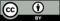 © CC BY 2019 by Illustrative Mathematics®100-310010,000-3003300-91051010045710-7-708-8-997749